____________________                       м. Київ                      ____________________Про затвердження Регламенту подання на розгляд до Державної комісії України по запасахкорисних копалин матеріалівгеолого-економічної оцінкизапасів нафти, газу і супутніхкомпонентів, вимоги до їх оформлення та змістуВідповідно до статті 32 Закону України  «Про нафту і газ»н а к а з у ю:       1. Затвердити  Регламент подання на розгляд до Державної комісії України по запасах корисних копалин матеріалів геолого-економічної оцінки запасів нафти, газу і супутніх компонентів, вимоги до їх оформлення та змісту, що додається.       2. Визнати таким, що втратив чинність, наказ Державної комісії України            по запасах корисних копалин при Комітеті України з питань геології                         та використання надр від 18 жовтня 1999 року № 120 «Про затвердження Інструкції про зміст, оформлення та порядок подання в ДКЗ України  матеріалів геолого-економічної  оцінки  родовищ нафти і газу», зареєстрований в Міністерстві юстиції України 10 грудня 1999 року за № 853/4146.3. Департаменту з питань надрокористування та відновлення довкілля (Олександр ШУСТ) в установленому законодавством порядку забезпечити подання цього наказу на державну реєстрацію до Міністерства юстиції України.4. Цей наказ набирає чинності з дня його офіційного опублікування.5. Контроль за виконанням цього наказу залишаю за собою.Міністр                                                                          Роман АБРАМОВСЬКИЙМІНІСТЕРСТВО ЗАХИСТУ ДОВКІЛЛЯ ТА ПРИРОДНИХ РЕСУРСІВ УКРАЇНИН А К А З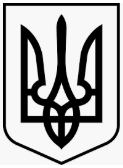 